АМАНАКСКИЕ                                             Распространяется    бесплатноВЕСТИ17 мая  2017г                                                                                                                                                              №37(163)ОФИЦИАЛЬНОИнформационный вестник Собрания представителей сельского поселения Старый Аманак муниципального района Похвистневский Самарской областиАдминистрации сельского поселения Старый Аманак муниципального района Похвистневский                                                                                                 Уважаемые коллеги!Отделение м.р. Похвистневский ГКУ СО «Центр Семья СВО», в целях профилактики интернет-угроз при пользовании несовершеннолетними сетью Интернет, высылает Вам рекомендации для родителей (см. Приложение 1).Просьба  разместить данную информацию одним из предложенных ниже вариантов:При наличии в подведомственных Вам учреждениях Веб-сайта или страницы в социальных сетях, разместить информацию со ссылкой на первоисточник;Разместить на стенде в подведомственных Вам учреждениях.Приложение: на 2 л. в 1 экз.     Заведующий отделением Е.А. Советкина                                                                                        Приложение 1.                                    Рекомендации родителям по мониторингу интернет-угрозВ целях противодействия вовлечения несовершеннолетних в интернет-активность, которая может угрозу жизни и здоровью как самих несовершеннолетних, так и окружающим их людям, родителям рекомендуется:1. Обратить внимание на то, сколько времени несовершеннолетний проводит в сети интернет и как складывается его социальная жизнь:- есть ли у несовершеннолетнего друзья офф-лайн (вне социальных сетей);- есть ли у несовершеннолетнего досуговая или иная деятельность помимо сетей Интернет, которой он занимается в свободное время;- есть ли в семье совместная деятельность, которая объединяет всех членов семьи и в которую, в том числе вовлечён несовершеннолетний;- общается ли он в чатах с незнакомыми людьми, как часто происходит подобное общение;- не проводит ли несовершеннолетний время в сети Интернет в ночное время, из-за чего не высыпается, прогуливает занятия.2. Обратить внимание на то, интересуется ли несовершеннолетний противоправнойинформацией (тексты, картинки, аудио, видеофайлы, ссылки на ресурсы, содержащие противоправную информацию): состоит в группах или подписан на публичные страницы, содержащие противоправный контент, размещает у себя на странице в социальных сетях подобную информацию.К противоправному контенту можно отнести:- информацию, призывающая к приобретению и употреблению наркотиков;- информацию о насилии, педофилии, порнографии;- призывы к экстремизму, насилию, разжигание расовой или религиозной ненависти;- «группы смерти», пропагандирующие суициды.Если у несовершеннолетнего обнаружилась подобная интернет-активность, то родители могут:- попытаться установить контакт с несовершеннолетним, рассказать о своей обеспокоенности, оценить степень угрозы;- собрать информацию о сайтах, с которыми взаимодействовал несовершеннолетний;- обратиться на линию помощи «Дети России онлайн» 8 800 25 000 15 или написатьв чат на сайте http://detionline.com/ с 10.00 до 18.00;- сообщить об опасном контенте на сайт «Лига безопасного интернета» http://ligainternet.ru/;-получить консультацию психолога, обратившись на линию Детского телефона доверия8 800 2000 122.3. Научить детей правилам безопасности в сети Интернет:- Объясните, что нельзя размещать на страницах в социальных сетях или пересылать в чате информацию личного характера: адрес, номер телефона, название учебного заведения, а так же нельзя пересылать свои фотографии;- Предупредите об опасности общения с незнакомыми людьми через социальные сети;- Расскажите о том, что при общении в социальных сетях, необходимо быть дружелюбными, не использовать ненормативную лексику, не распространять сплетни и не угрожать никому;- Если кто-то проявляет агрессивность к несовершеннолетнему, то такое общение желательно прекратить;- Если несовершеннолетний стал жертвой кибербуллинга (травля и преследование в сети Интернет), необходимо обратиться к администратору сайта.4. Общие рекомендации- Старайтесь быть в курсе того, что несовершеннолетний делает в сети Интернет;- Выработайте общие правила пользования сетью Интернет;- Не позволяйте несовершеннолетним встречаться с онлайн-знакомыми без Вашего контроля;- Если Вам кажется, что ребенок вовлечен в негативную интернет-активность, но Вы не обладаете достаточными навыками, чтобы это проверить, обратитесь за помощью.Помните, Интернет не только предоставляет множество возможностей, но может нести угрозу жизни и здоровью Ваших детей.Осторожно! Птичий грипп. В Самарской области 19 мая 2017г. выявлен высоко патогенный возбудитель гриппа А птиц подтипа Н5 на территории Челно-Вершинского района, п. Красная Горка, в личном подсобном хозяйстве гр.Лохбаум Н.А., ул. Кооперативная, д.8/2 и в личном подсобном хозяйстве гр. Матвеевой Н.В., ул.Кооперативная, 8/1, а также в границах с областью в Республике Татарстан, с. Абсалямово в Ютазинском районе, с. Шумково в Рыбно-Слободском районе, с.Нижний Нурлат, д.Нижненурлатская, с.Чувашская Менча Нурлатского района и пос. Дербышки в г. Казань  Грипп птиц – острая инфекционная вирусная болезнь, характеризующаяся поражением органов пищеварения, дыхания и высокой смертностью домашних и диких птиц различных видов.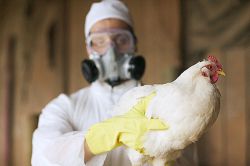 У больной домашней птицы наблюдается необычное поведение, нарушение в координации движений (вращательное движение головой, искривление шеи), отсутствие реакции на внешние раздражители, резкое снижение яичной продуктивности, отказ от корма, угнетённое состояние, диарея, хриплое затруднённое дыхание, судороги, кашель, чихание, истечение из носовых отверстий, взъерошенность оперения. У кур отмечается опухание и посинение гребня и сережек.Источником заражения вирусом птичьего гриппа является больная птица и продукты её жизнедеятельности.Вирус птичьего гриппа может передаться от птицы к человеку. Человек может заразиться птичьим гриппом как при контакте с больной птицей, так и употребляя в пищу мясо или яйца больной птицы без соответствующей термической обработки.Птичий грипп, как и любая вирусная инфекция, опасен своей способностью к быстрому видоизменению – мутированию. Вирус отлично приспосабливается к новым условиям и среде обитания. В итоге, птичий грипп вполне может передаваться не только от птицы к человеку, но и от человека к человеку. Более того, у человека нет иммунитета к вирусу птичьего гриппа. Это означает, что даже совершенно здоровый человек при заболевании может оказаться в крайне тяжелом состоянии.Симптомы птичьего гриппа у людей варьируют от типичных гриппоподобных симптомов (очень высокая температура, затрудненное дыхание, кашель, боль в горле и мышцах) до инфекции глаз (конъюнктивит). Если после контакта с птицей у вас возникло какое-либо острое респираторное (гриппоподобное) заболевание, нужно срочно обратиться к врачу.Обезопасить себя от птичьего гриппа можно только профилактическими мерами.Если вы держите домашнюю или декоративную птицу, постарайтесь исключить её контакт с дикими особями. Кроме того, не забывайте проводить ежегодные профилактические исследования состояния здоровья ваших подопечных.При покупке птицы обязательно спрашивайте наличие ветеринарных сопроводительных документов. Не покупайте птицу в местах несанкционированной торговли.Владельцам личных подсобных хозяйств настоятельно рекомендуем принять следующие меры, направленные на охрану хозяйств от заноса вируса гриппа птиц:1) обеспечить идентификацию и безвыгульное содержание птицы;2) обеспечить пресечение доступа к птице посторонних лиц, за исключением специалистов госветслужбы;3) предоставлять специалистам госветслужбы по их требованию птицу для осмотра и проведения профилактических и противоэпизоотических мероприятий;4) исключить факты приобретения птицы, продуктов птицеводства и кормов в неустановленных местах, из субъектов Российской Федерации неблагополучных по гриппу птиц и без согласования Департамента ветеринарии Самарской области;5) исключить контакт птицы, содержащейся в хозяйствах, с дикой птицей;6) обеспечить механическую очистку и дезинфекцию мест содержания птицы;7) исключить вывоз помёта и других продуктов жизнедеятельности птицы без предварительного обеззараживания;8) исключить загрязнение природной окружающей среды продуктами птицеводства и биологическими отходами.9) обо всех случаях заболевания и падежа домашней птицы, а также при обнаружении мест массовой гибели дикой птицы на полях, в лесах и других местах, необходимо незамедлительно информировать государственную ветеринарную службу и администрацию населенного пункта.Кроме того, напоминаем о соблюдении правил личной гигиены. Уход за птицей следует осуществлять только в специальной одежде и обуви, которую необходимо регулярно стирать и чистить.Не трогайте и не подбирайте на улице мертвую птицу. Постарайтесь избегать места массового скопления диких птиц.Не покупайте яйца и мясо птицы в местах несанкционированной торговли, где нет ветеринарных лабораторий по контролю качества и безопасности пищевых продуктов и эти продукты не имеют ветеринарных сопроводительных документов, подтверждающих их качество и безопасность.Прежде чем употреблять в пищу продукцию птицеводства, обязательно подвергайте её термической обработке. Тщательно вымытое мясо птицы нужно варить не менее 30-40 минут или хорошо жарить. Омлеты и яичницы должны быть хорошо прожарены. Не употребляйте сырые или сваренные всмятку яйца.        Обо всех случаях возникновения заразных болезней птицы или подозрения в их возникновении, а также о падеже птицы, несанкционированной торговле птицей и продуктами птицеводства и кормами просим незамедлительно сообщать в Похвистневскую Станцию по борьбе с болезнями животных ГБУ СО «СВО» по телефону "Горячей линии": - 8 (84656) 2-12-87; 2-27-95; 2-12-07.Главный ветеринарный врач«Похвистневской станции по                                  Д.В. Ромадановборьбе с болезнями животных»ГБУ СО «СВО»МИНСОЦДЕМОГРАФИИСАМАРСКОЙ ОБЛАСТИ                                  Российская Федерациягосударственное казенное учреждение"Центр социальной помощисемье и детямСеверо – Восточного округаСамарской области»отделение м.р. Похвистневский446450, г. Похвистневоул. Лермонтова, 13-втел. (84656)2-22-32, 2-56-94«16» мая 2017 г. № 302Начальнику Похвистневского отдела образования                        Ю.М. Ходателевой        Директорам образовательных учреждений м.р. ПохвистневскийГлавам администрацийсельских поселенийм.р. ПохвистневскийУЧРЕДИТЕЛИ: Администрация сельского поселение Старый Аманак муниципального района Похвистневский Самарской области и Собрание представителей сельского поселения Старый Аманак муниципального района Похвистневский Самарской областиИЗДАТЕЛЬ: Администрация сельского поселения Старый Аманак муниципального района Похвистневский Самарской областиАдрес: Самарская область, Похвистневский          Газета составлена и отпечатана                                                                исполняющийрайон, село Старый Аманак, ул. Центральная       в администрации сельского поселения                                                  обязанности главного37 а, тел. 8(846-56) 44-5-73                                          Старый Аманак Похвистневский район                                                 редактора                                                                                          Самарская область. Тираж 100 экз                                                            Н.М.Лисицына